Supplementary MaterialsTable S1 ICD Diagnosis Codes for Clinical Diagnoses Related to DRAbbreviations: DM, diabetes mellitus; DME, diabetic macular edema; DR, diabetic retinopathy; ICD-9/10-CM, International Classification of Diseases Ninth/Tenth Revision, Clinical Modification; ME, macular edema; NPDR, nonproliferative diabetic retinopathy, NOS, not otherwise specified; PDR, proliferative diabetic retinopathy; RRD, rhegmatogenous retinal detachment; TRD, tractional retinal detachment.Table S2 HCPCS and CPT Codes for Treatments and ProceduresNotes: *Cost reported on claims with HCPCS code J3490 or J3590 must be ≥$1500. †HCPCS code C9291 was deleted on June 30, 2012. ‡HCPCS code Q2046 was deleted on December 31, 2012. §CPT code 0017T was deleted on December 31, 2010. ||CPT code 67113 replaced the CPT code combination of 67038 and 67108, which was deleted effective January 2008.Abbreviations: CPT, Current Procedural Terminology; HCPCS, Healthcare Common Procedure Coding System; ICD-9-CM, International Classification of Diseases Ninth Revision, Clinical Modification; VEGF, vascular endothelial growth factor.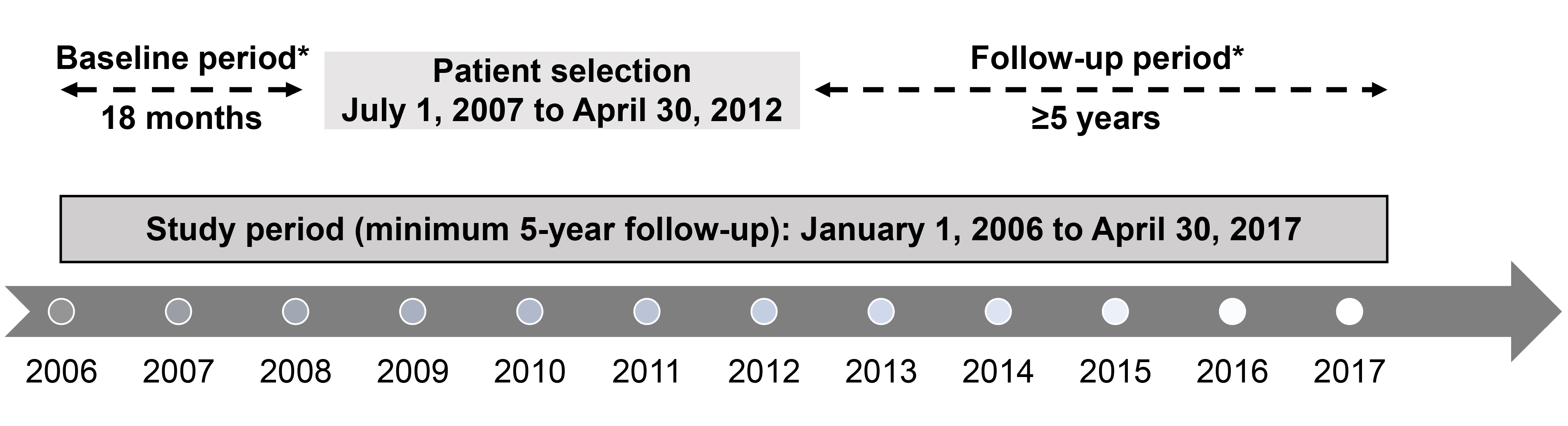 Figure S1 Study design schematic.Notes: *To ensure that the index date for each patient accurately represented an initial diagnosis of diabetic retinopathy, and that data were available for the entire study period, continuous insurance coverage was required for ≥18 months before and ≥5 years after the index date.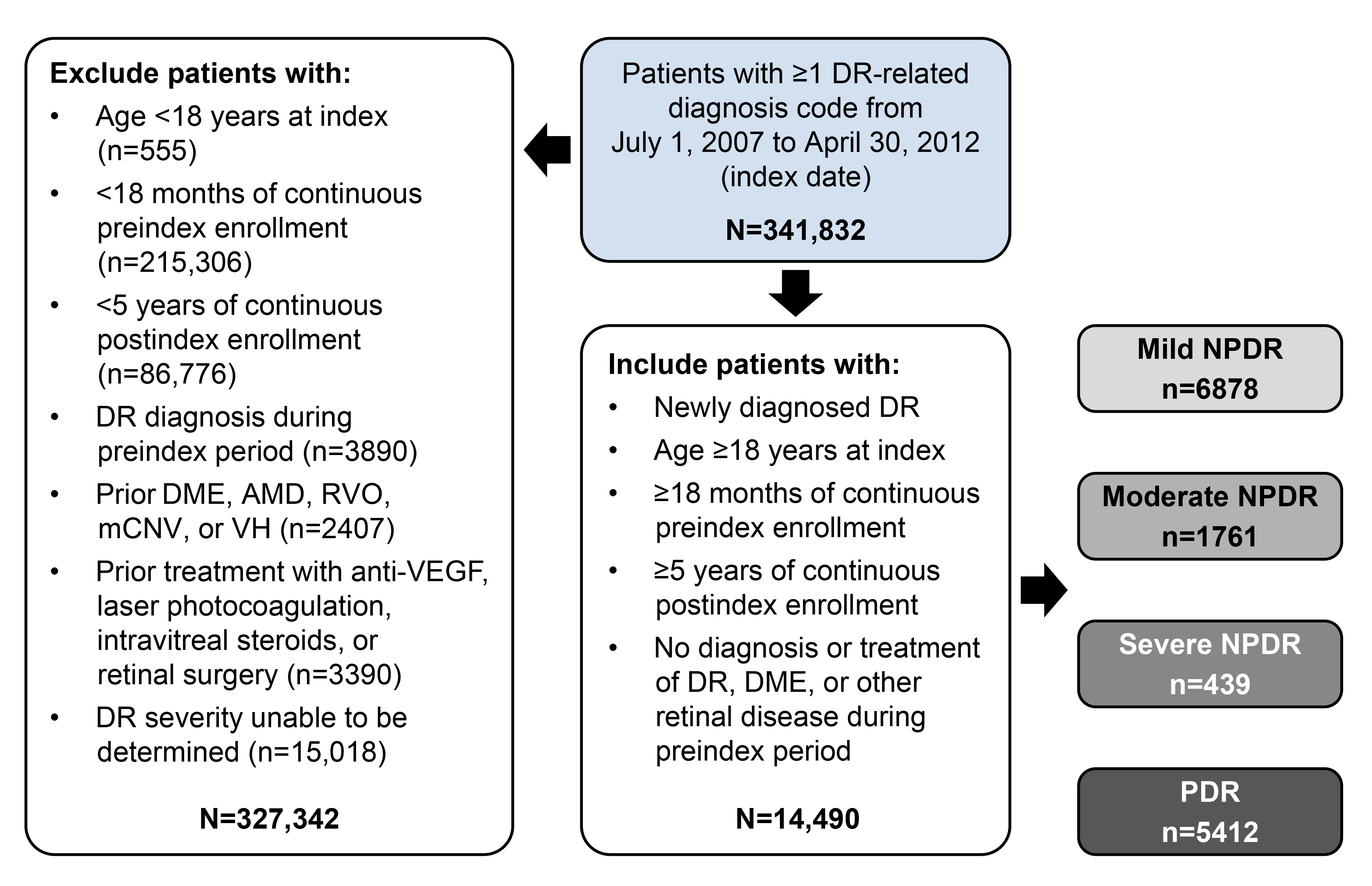 Figure S2 Patient selection flow chart.Abbreviations: AMD, age-related macular degeneration; mCNV, myopic choroidal neovascularization; DME, diabetic macular edema; DR, diabetic retinopathy; NPDR, nonproliferative diabetic retinopathy; PDR, proliferative diabetic retinopathy; RVO, retinal vein occlusion; VEGF, vascular endothelial growth factor; VH, vitreous hemorrhage.ICD-9-CM Codes for DR and DMEICD-9-CM Codes for DR and DMEICD-9-CM Codes for DR and DMEICD-9-CM Codes for DR and DMEICD-9-CM Codes for DR and DMEICD-9-CM Codes for DR and DMEICD-9-CM Codes for DR and DMEICD-9-CM Codes for DR and DMEBackground DRBackground DR362.01362.01362.01362.01362.01362.01Proliferative DRProliferative DR362.02362.02362.02362.02362.02362.02NPDR NOSNPDR NOS362.03362.03362.03362.03362.03362.03Mild NPDRMild NPDR362.04362.04362.04362.04362.04362.04Moderate NPDRModerate NPDR362.05362.05362.05362.05362.05362.05Severe NPDRSevere NPDR362.06362.06362.06362.06362.06362.06DMEDME362.07362.07362.07362.07362.07362.07ICD-10-CM Codes for DR, With and Without DMEICD-10-CM Codes for DR, With and Without DMEICD-10-CM Codes for DR, With and Without DMEICD-10-CM Codes for DR, With and Without DMEICD-10-CM Codes for DR, With and Without DMEICD-10-CM Codes for DR, With and Without DMEICD-10-CM Codes for DR, With and Without DMEICD-10-CM Codes for DR, With and Without DMEDM due to Underlying ConditionDrug-Induced DMDrug-Induced DMType 1 DMType 2 DMType Not SpecifiedDR NOS with DMEDR NOS with DMEE08.311E09.311E09.311E10.311E11.311E113.311DR NOS without DMEDR NOS without DMEE08.319E09.319E09.319E10.319E11.319E13.319Mild NPDR with DMEMild NPDR with DMEE08.321E09.321E09.321E10.321E11.321E13.321Mild NPDR without DMEMild NPDR without DMEE08.329E09.329E09.329E10.329E11.329E13.329Moderate NPDR with DMEModerate NPDR with DMEE08.331E09.331E09.331E10.331E11.331E13.331Moderate NPDR without DMEModerate NPDR without DMEE08.339E09.339E09.339E10.339E11.339E13.339Severe NPDR with DME Severe NPDR with DME E08.341E09.341E09.341E10.341E11.341E13.341Severe NPDR without DMESevere NPDR without DMEE08.349E09.349E09.349E10.349E11.349E13.349PDR with DMEPDR with DMEE08.351E09.351E09.351E10.351E11.351E13.351PDR with TRD in maculaPDR with TRD in maculaE08.352E09.352E09.352E10.352E11.352E13.352PDR with TRD not in maculaPDR with TRD not in maculaE08.353E09.353E09.353E10.353E11.353E13.353PDR with TRD and RRD PDR with TRD and RRD E08.354E09.354E09.354E10.354E11.354E13.354Stable PDRStable PDRE08.355E09.355E09.355E10.355E11.355E13.355PDR without DMEPDR without DMEE08.359E09.359E09.359E10.359E11.359E13.359DR with ME resolved following treatmentDR with ME resolved following treatmentE08.37XE09.37XE09.37XE10.37XE11.37XE13.37XICD-9/10-CM Codes for Other Retinal DiseasesICD-9/10-CM Codes for Other Retinal DiseasesICD-9/10-CM Codes for Other Retinal DiseasesICD-9/10-CM Codes for Other Retinal DiseasesICD-9/10-CM Codes for Other Retinal DiseasesICD-9/10-CM Codes for Other Retinal DiseasesICD-9/10-CM Codes for Other Retinal DiseasesICD-9/10-CM Codes for Other Retinal DiseasesAge-Related Macular DegenerationAge-Related Macular DegenerationAge-Related Macular DegenerationAge-Related Macular DegenerationAge-Related Macular DegenerationAge-Related Macular DegenerationAge-Related Macular DegenerationAge-Related Macular Degeneration  ICD-9-CM362.52362.52362.52Exudative senile macular degenerationExudative senile macular degenerationExudative senile macular degenerationExudative senile macular degeneration  ICD-10-CMH3532H3532H3532Exudative age-related macular degenerationExudative age-related macular degenerationExudative age-related macular degenerationExudative age-related macular degenerationRetinal Vein OcclusionRetinal Vein OcclusionRetinal Vein OcclusionRetinal Vein OcclusionRetinal Vein OcclusionRetinal Vein OcclusionRetinal Vein OcclusionRetinal Vein Occlusion  ICD-9-CM362.35362.35362.35Central retinal vein occlusionCentral retinal vein occlusionCentral retinal vein occlusionCentral retinal vein occlusion  ICD-9-CM362.36362.36362.36Venous tributary (branch) occlusionVenous tributary (branch) occlusionVenous tributary (branch) occlusionVenous tributary (branch) occlusion  ICD-10-CMH34812H34812H34812Central retinal vein occlusion, left eyeCentral retinal vein occlusion, left eyeCentral retinal vein occlusion, left eyeCentral retinal vein occlusion, left eye  ICD-10-CMH34811H34811H34811Central retinal vein occlusion, right eyeCentral retinal vein occlusion, right eyeCentral retinal vein occlusion, right eyeCentral retinal vein occlusion, right eye  ICD-10-CMH34813H34813H34813Central retinal vein occlusion, bilateralCentral retinal vein occlusion, bilateralCentral retinal vein occlusion, bilateralCentral retinal vein occlusion, bilateral  ICD-10-CMH34819H34819H34819Central retinal vein occlusion, unspecified eyeCentral retinal vein occlusion, unspecified eyeCentral retinal vein occlusion, unspecified eyeCentral retinal vein occlusion, unspecified eye  ICD-10-CMH34833H34833H34833Tributary (branch) retinal vein occlusion, bilateralTributary (branch) retinal vein occlusion, bilateralTributary (branch) retinal vein occlusion, bilateralTributary (branch) retinal vein occlusion, bilateral  ICD-10-CMH34839H34839H34839Tributary (branch) retinal vein occlusion, unspecified eyeTributary (branch) retinal vein occlusion, unspecified eyeTributary (branch) retinal vein occlusion, unspecified eyeTributary (branch) retinal vein occlusion, unspecified eye  ICD-10-CMH34832H34832H34832Tributary (branch) retinal vein occlusion, left eyeTributary (branch) retinal vein occlusion, left eyeTributary (branch) retinal vein occlusion, left eyeTributary (branch) retinal vein occlusion, left eye  ICD-10-CMH34831H34831H34831Tributary (branch) retinal vein occlusion, right eyeTributary (branch) retinal vein occlusion, right eyeTributary (branch) retinal vein occlusion, right eyeTributary (branch) retinal vein occlusion, right eyeMyopic Choroidal NeovascularizationMyopic Choroidal NeovascularizationMyopic Choroidal NeovascularizationMyopic Choroidal NeovascularizationMyopic Choroidal NeovascularizationMyopic Choroidal NeovascularizationMyopic Choroidal NeovascularizationMyopic Choroidal Neovascularization  ICD-9-CM360.21360.21360.21Progressive high (degenerative) myopiaProgressive high (degenerative) myopiaProgressive high (degenerative) myopiaProgressive high (degenerative) myopia  ICD-10-CMH35.051H35.051H35.051Retinal neovascularization, unspecified, right eyeRetinal neovascularization, unspecified, right eyeRetinal neovascularization, unspecified, right eyeRetinal neovascularization, unspecified, right eye  ICD-10-CMH35.052H35.052H35.052Retinal neovascularization, unspecified, left eyeRetinal neovascularization, unspecified, left eyeRetinal neovascularization, unspecified, left eyeRetinal neovascularization, unspecified, left eye  ICD-10-CMH35.053H35.053H35.053Retinal neovascularization, unspecified, bilateralRetinal neovascularization, unspecified, bilateralRetinal neovascularization, unspecified, bilateralRetinal neovascularization, unspecified, bilateral  ICD-10-CMH35.059H35.059H35.059Retinal neovascularization, unspecified, unspecified eyeRetinal neovascularization, unspecified, unspecified eyeRetinal neovascularization, unspecified, unspecified eyeRetinal neovascularization, unspecified, unspecified eye  ICD-10-CMH44.20H44.20H44.20Degenerative myopia, unspecified eyeDegenerative myopia, unspecified eyeDegenerative myopia, unspecified eyeDegenerative myopia, unspecified eye  ICD-10-CMH44.21H44.21H44.21Degenerative myopia, right eyeDegenerative myopia, right eyeDegenerative myopia, right eyeDegenerative myopia, right eye  ICD-10-CMH44.22H44.22H44.22Degenerative myopia, left eyeDegenerative myopia, left eyeDegenerative myopia, left eyeDegenerative myopia, left eye  ICD-10-CMH44.23H44.23H44.23Degenerative myopia, bilateralDegenerative myopia, bilateralDegenerative myopia, bilateralDegenerative myopia, bilateral  ICD-10-CMH44.2A1H44.2A1H44.2A1Degenerative myopia with choroidal neovascularization, right eyeDegenerative myopia with choroidal neovascularization, right eyeDegenerative myopia with choroidal neovascularization, right eyeDegenerative myopia with choroidal neovascularization, right eye  ICD-10-CMH44.2A2H44.2A2H44.2A2Degenerative myopia with choroidal neovascularization, left eyeDegenerative myopia with choroidal neovascularization, left eyeDegenerative myopia with choroidal neovascularization, left eyeDegenerative myopia with choroidal neovascularization, left eye  ICD-10-CMH44.2A3H44.2A3H44.2A3Degenerative myopia with choroidal neovascularization, bilateralDegenerative myopia with choroidal neovascularization, bilateralDegenerative myopia with choroidal neovascularization, bilateralDegenerative myopia with choroidal neovascularization, bilateral  ICD-10-CMH44.2A9H44.2A9H44.2A9Degenerative myopia with choroidal neovascularization, unspecified eyeDegenerative myopia with choroidal neovascularization, unspecified eyeDegenerative myopia with choroidal neovascularization, unspecified eyeDegenerative myopia with choroidal neovascularization, unspecified eye  ICD-10-CMH35.051H35.051H35.051Retinal neovascularization, unspecified, right eyeRetinal neovascularization, unspecified, right eyeRetinal neovascularization, unspecified, right eyeRetinal neovascularization, unspecified, right eye  ICD-10-CMH35.052H35.052H35.052Retinal neovascularization, unspecified, left eyeRetinal neovascularization, unspecified, left eyeRetinal neovascularization, unspecified, left eyeRetinal neovascularization, unspecified, left eye  ICD-10-CMH35.053H35.053H35.053Retinal neovascularization, unspecified, bilateralRetinal neovascularization, unspecified, bilateralRetinal neovascularization, unspecified, bilateralRetinal neovascularization, unspecified, bilateral  ICD-10-CMH35.059H35.059H35.059Retinal neovascularization, unspecified, unspecified eyeRetinal neovascularization, unspecified, unspecified eyeRetinal neovascularization, unspecified, unspecified eyeRetinal neovascularization, unspecified, unspecified eye  ICD-10-CMH44.20H44.20H44.20Degenerative myopia, unspecified eyeDegenerative myopia, unspecified eyeDegenerative myopia, unspecified eyeDegenerative myopia, unspecified eye  ICD-10-CMH44.21H44.21H44.21Degenerative myopia, right eyeDegenerative myopia, right eyeDegenerative myopia, right eyeDegenerative myopia, right eye  ICD-10-CMH44.22H44.22H44.22Degenerative myopia, left eyeDegenerative myopia, left eyeDegenerative myopia, left eyeDegenerative myopia, left eye  ICD-10-CMH44.23H44.23H44.23Degenerative myopia, bilateralDegenerative myopia, bilateralDegenerative myopia, bilateralDegenerative myopia, bilateral  ICD-10-CMH44.2A1H44.2A1H44.2A1Degenerative myopia with choroidal neovascularization, right eyeDegenerative myopia with choroidal neovascularization, right eyeDegenerative myopia with choroidal neovascularization, right eyeDegenerative myopia with choroidal neovascularization, right eye  ICD-10-CMH44.2A2H44.2A2H44.2A2Degenerative myopia with choroidal neovascularization, 
left eyeDegenerative myopia with choroidal neovascularization, 
left eyeDegenerative myopia with choroidal neovascularization, 
left eyeDegenerative myopia with choroidal neovascularization, 
left eye  ICD-10-CMH44.2A3H44.2A3H44.2A3Degenerative myopia with choroidal neovascularization, bilateralDegenerative myopia with choroidal neovascularization, bilateralDegenerative myopia with choroidal neovascularization, bilateralDegenerative myopia with choroidal neovascularization, bilateral  ICD-10-CMH44.2A9H44.2A9H44.2A9Degenerative myopia with choroidal neovascularization, unspecified eyeDegenerative myopia with choroidal neovascularization, unspecified eyeDegenerative myopia with choroidal neovascularization, unspecified eyeDegenerative myopia with choroidal neovascularization, unspecified eye  ICD-10-CMH35.051H35.051H35.051Retinal neovascularization, unspecified, right eyeRetinal neovascularization, unspecified, right eyeRetinal neovascularization, unspecified, right eyeRetinal neovascularization, unspecified, right eye  ICD-10-CMH35.052H35.052H35.052Retinal neovascularization, unspecified, left eyeRetinal neovascularization, unspecified, left eyeRetinal neovascularization, unspecified, left eyeRetinal neovascularization, unspecified, left eye  ICD-10-CMH35.053H35.053H35.053Retinal neovascularization, unspecified, bilateralRetinal neovascularization, unspecified, bilateralRetinal neovascularization, unspecified, bilateralRetinal neovascularization, unspecified, bilateral  ICD-10-CMH35.059H35.059H35.059Retinal neovascularization, unspecified, unspecified eyeRetinal neovascularization, unspecified, unspecified eyeRetinal neovascularization, unspecified, unspecified eyeRetinal neovascularization, unspecified, unspecified eyeVitreous HemorrhageVitreous HemorrhageVitreous HemorrhageVitreous HemorrhageVitreous HemorrhageVitreous HemorrhageVitreous HemorrhageVitreous Hemorrhage  ICD-9-CM379.23379.23379.23Vitreous hemorrhageVitreous hemorrhageVitreous hemorrhageVitreous hemorrhageIntravitreal Anti-VEGF Therapies Intravitreal Anti-VEGF Therapies Intravitreal Anti-VEGF Therapies BevacizumabBevacizumabBevacizumab01/01/2005–Present01/01/2005–Present01/01/2005–Present  HCPCSJ9035Injection, bevacizumab, 10 mg  CPT67028Intravitreal injection of a pharmacologic agent01/01/2010–Present01/01/2010–Present01/01/2010–Present  HCPCSC9257Injection, bevacizumab, 0.25 mgPayor DependentPayor DependentPayor Dependent  HCPCSJ7999Unlisted compounded drug  HCPCSQ9977Unlisted compounded drug  HCPCSJ3490Unclassified injectionRanibizumabRanibizumabRanibizumab1/1/2008–Present1/1/2008–Present1/1/2008–Present  HCPCSJ2778Injection, ranibizumab, 0.1 mg  CPT67028Intravitreal injection of a pharmacologic agentAfliberceptAfliberceptAflibercept11/18/2011–4/1/201211/18/2011–4/1/201211/18/2011–4/1/2012  HCPCSJ3490 or J3590*Unclassified injection or unclassified biologics4/1/2012–6/30/20124/1/2012–6/30/20124/1/2012–6/30/2012  HCPCSC9291†Injection, aflibercept, 2 mg vial7/1/2012–12/31/20127/1/2012–12/31/20127/1/2012–12/31/2012  HCPCSQ2046‡Injection, aflibercept, 1 mg1/1/2013–Present1/1/2013–Present1/1/2013–Present  HCPCSJ0178Injection, aflibercept, 1 mgIntravitreal Steroid TherapiesIntravitreal Steroid TherapiesIntravitreal Steroid Therapies  HCPCSC9256Injection, dexamethasone intravitreal implant, 0.1 mg  HCPCSJ1094Injection, dexamethasone acetate, 1 mg  HCPCSJ1100Injection, dexamethasone sodium phosphate, 1 mg  HCPCSJ7312Injection, dexamethasone, intravitreal implant, 0.1 mg  HCPCSJ3300Injection, triamcinolone acetonide preservative free, 1 mg  HCPCSJ3301Injection, triamcinolone acetonide, not otherwise specified, 10 mg  HCPCSJ3302Injection, triamcinolone diacetate, per 5 mg  HCPCSJ3303Injection, triamcinolone hexacetonide, per 5 mg  HCPCSJ7311Fluocinolone acetonide, intravitreal implant  CPT67028Intravitreal injection of a pharmacologic agent  CPT67027Implantation of intravitreal drug delivery system (eg, ganciclovir implant); includes concomitant removal of vitreousLaser TherapiesLaser TherapiesLaser TherapiesLocal PhotocoagulationLocal PhotocoagulationLocal Photocoagulation  CPT67220Destruction of localized lesion of choroid (eg, choroidal neovascularization); photocoagulation (eg, laser), ≥1 session  CPT0017T§Destruction of macular drusen, photocoagulation  ICD-9-CM14.24Destruction of chorioretinal lesion by laser photocoagulationPhotodynamic TherapyPhotodynamic TherapyPhotodynamic Therapy  CPT67221Destruction of localized lesion of choroid (eg, choroidal neovascularization); photodynamic therapy (includes intravenous infusion)  CPT67225Destruction of localized lesion of choroid (eg, choroidal neovascularization); photodynamic therapy, second eye, at single session (list separately in addition to code for primary eye treatment)Panretinal PhotocoagulationPanretinal PhotocoagulationPanretinal Photocoagulation  CPT67228Treatment of extensive or progressive retinopathy (eg, diabetic retinopathy), photocoagulationRetinal SurgeryRetinal SurgeryRetinal SurgeryVitrectomyVitrectomyVitrectomy  CPT67036Vitrectomy, mechanical, pars plana approach  CPT67039Vitrectomy, mechanical, pars plana approach; with focal endolaser photocoagulation  CPT67040Vitrectomy, mechanical, pars plana approach; with endolaser panretinal photocoagulation  CPT67041Vitrectomy, mechanical, pars plana approach; with removal of preretinal cellular membrane (eg, macular pucker)  CPT67042Vitrectomy, mechanical, pars plana approach; with removal of internal limiting membrane of retina (eg, for repair of macular hole, diabetic macular edema), includes, if performed, intraocular tamponade (ie, air, gas, or silicone oil)  CPT67043Vitrectomy, mechanical, pars plana approach; with removal of subretinal membrane (eg, choroidal neovascularization), includes, if performed, intraocular tamponade (ie, air, gas, or silicone oil) and laser photocoagulationRetinal detachmentRetinal detachmentRetinal detachment  CPT67113||Repair of complex retinal detachment (eg, proliferative vitreoretinopathy, stage C-1 or greater, diabetic traction retinal detachment, retinopathy of prematurity, retinal tear of >90 degrees), with vitrectomy and membrane peeling; may include air, gas, or silicone oil